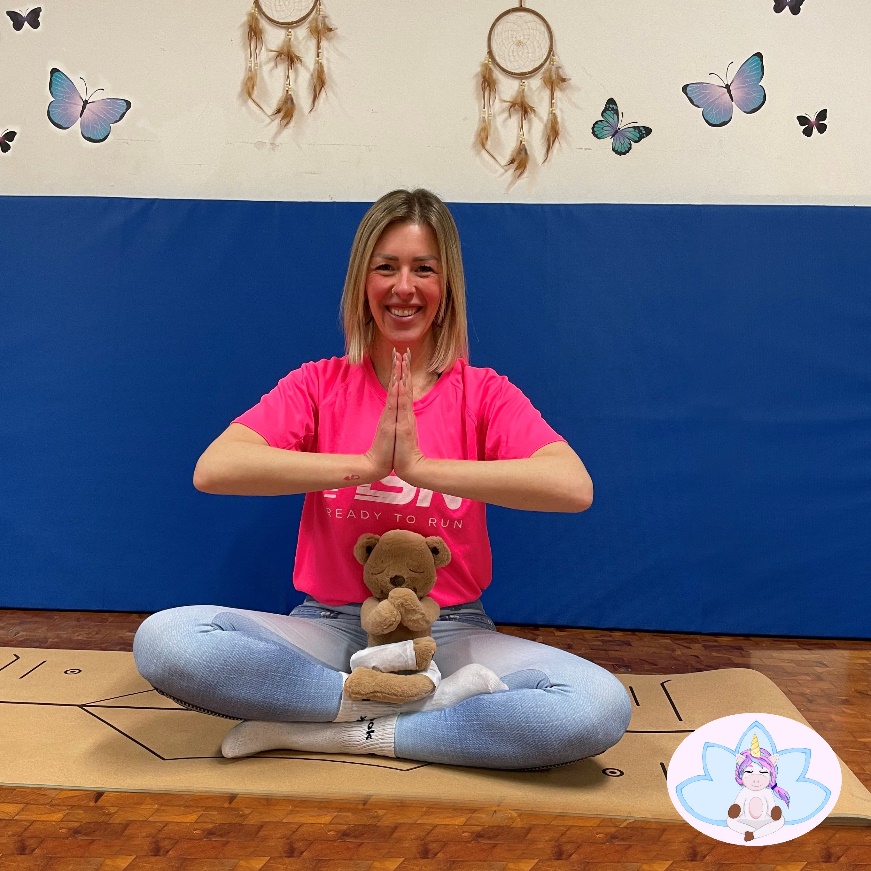 Kinder-Yoga mit Marica
___________________________________________ab Montag, 19. Februar 202410 Kurseinheiten; 120 EuroKindergartenkinder (3-6 Jahre): 1530 - 16:30 UhrGrundschulkinder (7-10 Jahre): 1645 - 1745 UhrHAUS DER FAMILIEPrießnitzstraße 184489 BurghausenAnmeldung bis 16.02.24 unter:maricaliuzzi86@gmail.com oder Tel. +49 170 5041906